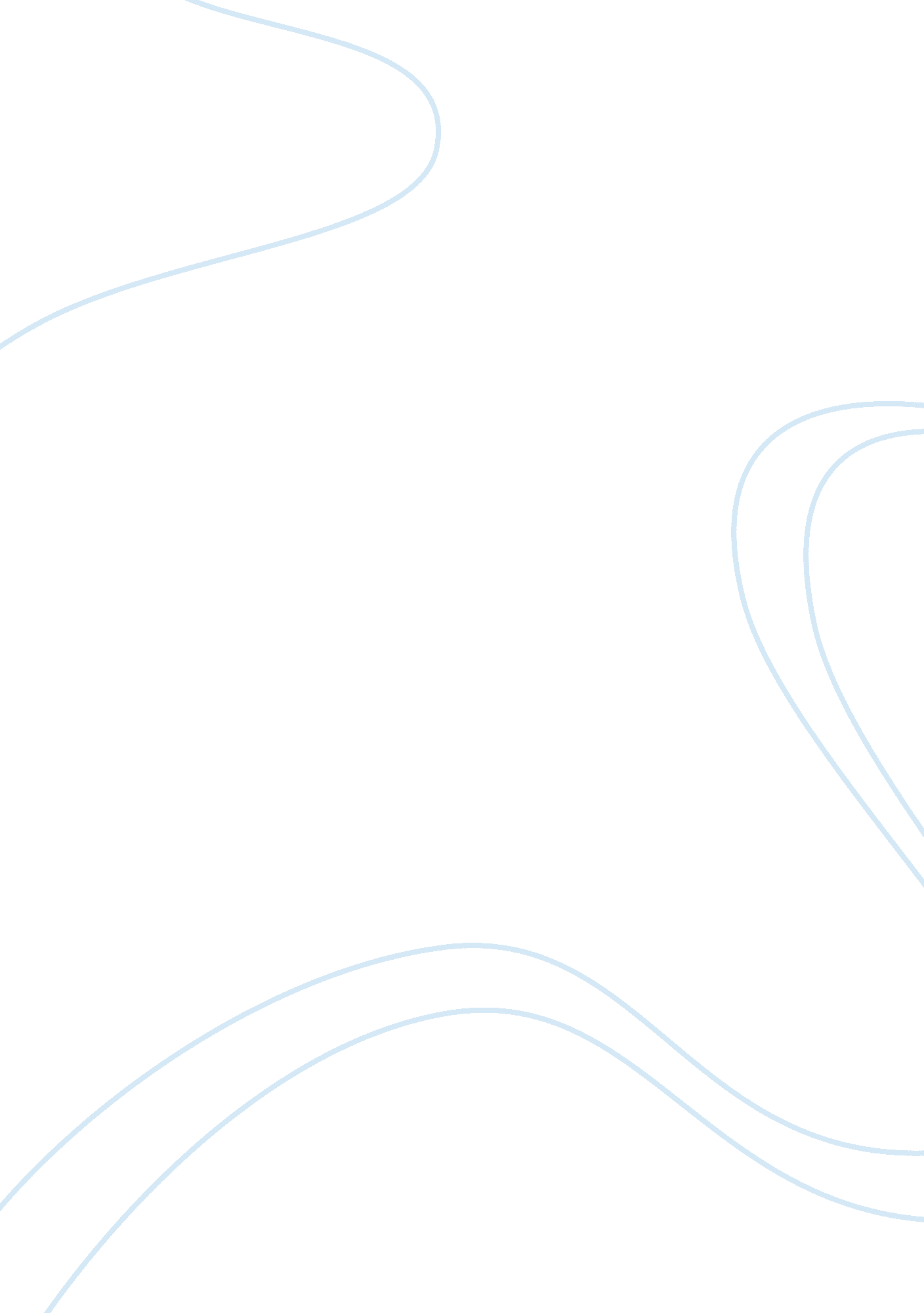 War on drugsHistory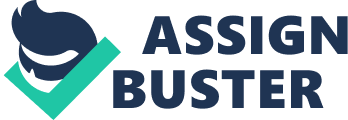 Lecturer: War on Drugs Introduction War on drugs has been a political or debating problem across the globe (Carpenter, 2003: 155). The federal government has put policies or regulations that aim in reducing or prohibiting the illegal treading of drugs. The laws intend to discourage manufacturing, selling and consumption of illegal drugs globally. “ UN treaty that was enacted on 1961 limited the access of dangerous narcotic drugs” (Malinowska-Sempruch, Hoover and Alexandrova, 2003: 196), which undermine the wellbeing of the society. Therefore, they employ various drug policies, which are sorted out under the public health and safety of human beings in order to protect the rights of human beings in the society. Some policies have created conflicting issues because they are not clear; hence making war on drug polices a difficult social policy in the contemporary society. Therefore, the international community has made significant efforts towards identifying and prompting human rights through helping the minorities, oppressed people, disadvantaged and encouraging the government to initiate the protection of human rights across the globe. 
Impact of the War on Drugs 
The issues of war on drugs have led to various effects globally. The authors including Malinowska-Sempruch, Hoover and Alexandrova provide various approaches towards unintended consequences of the war on drugs. They attempt to reveal the way war on drug policies has led to HIV epidemic in Russia, Ukraine and many other countries. The UN conventions implemented the international drug polices, but some of them have contributed to the hindrance towards confronting issues of health epidemics. The authors report that the “ unforeseen consequence in the age of HIV” in countries where drug use is high plays a significant role in spread of HIV (Malinowska-Sempruch, Hoover and Alexandrova, 2003: 196). The impact of law enforcement towards reducing illegal drug measures are seen unnecessary because they contribute to health issues; thus violating human rights. 
“ The warning signs of massive dual drug and HIV epidemics in Russia and Ukraine have been apparent since the late 1990s. Few observers, though, ever thought that HIV would reach catastrophic levels so quickly. “(Malinowska-Sempruch, Hoover and Alexandrova, 2003: 204) 
Roles International Community 
The international community should play a leading role towards identifying and promoting human rights across the globe (Malinowska-Sempruch, Hoover and Alexandrova, 2003: 194). Various agencies of the international community should work together towards helping the minority, oppressed and the disadvantaged people in the society. The major role the international community should play is by encouraging the federal government to initiate the protection of human rights. They can also preserve the existing human rights that are under threat. Furthermore, they should initiate positive developments and incorporate them with the negative ones in order to guarantee human rights. They should also encourage members of the states to comply with the international agreements through taking measures that violate human rights (Malinowska-Sempruch, Hoover and Alexandrova, 2003: 194). This is essential because they will contribute towards reducing manufacturing, supply and consumption of illegal drugs across while on the same time maintaining human rights across the globe. 
“ In country after country in Latin America, governments that have responded to U. S. pressure and waged a war on drugs against their own populations have encountered evasion, opposition and sometimes outright defiance. Several Latin American societies have been strained badly as public anger with the drug wars have spilled over into broader opposition to incumbent governments and occasionally even the political system itself. The dangerous potential consequences have been evident in Peru during the 1980s and early 1990s, and more recently with the mounting political chaos in Colombia.” (Carpenter, 2003: 153) 
Summary 
The paper provided a brief introduction towards war on drugs and the way the federal state has made an attempt of implementing regulations prohibit illegal drugs across the globe. It provided the impact of war on drugs especially the intended consequences they cause in society. These include effects such as contributing to health issues such as spread of HIV and other unidentified diseases. Lastly, it revealed the role that the international community should play in order to protect the human rights especially the oppressed, disadvantaged and the minorities. The summary summed up the rest of the discussions that the writer discussed regarding the issues of war on drugs. 
Work Cited 
Carpenter, Ted Galen. Bad neighbor policy : Washingtons futile war on drugs in Latin America. New York: Palgrave Macmillan, 2003. Print 
Malinowska-Sempruch, Kasia, Hoover, Jeff and Alexandrova, Anna. Unintended Consequences: 
Drug Policies Fuel the HIV Epidemic in Russian and Ukraine. (2003): 194-211. Print. 